     9—30 марта в Москве прошли мероприятия в рамках заседаний Исполнительного комитета и Центрального Совета Общероссийского Профсоюза образования.   Председатель Севастопольской городской организации Профсоюза работников народного образования и науки РФ   Козлова Т.К. приняла участие в заседании постоянной комиссии  по мониторингу нарушений и защите прав работников образования. Профлидеры коснулись  темы  избыточной  отчётности педагогических работников.   Этапы многолетней деятельности Профсоюза по борьбе с избыточной отчётностью учителей в своём выступлении представила заместитель председателя комиссии, председатель Вологодской областной организации Профсоюза Светлана Павлушкова. Она предложила помимо работы по борьбе с избыточной отчётностью педагогических работников вернуться к проблеме укомплектованности образовательных учреждений управленческими кадрами.   Представители Рособрнадзора предложили свою стратегию борьбы с отчётностью. Она связана с чётко прописанными должностными инструкциями, мониторингом со стороны Рособрнадзора и назначением ответственных за исходящую документацию на всех уровнях управления образованием.     В работе комиссии также приняли участие заместитель председателя Профсоюза Михаил Авдеенко и сотрудники правового департамента аппарата Профсоюза во главе с секретарём аппарата — руководителем департамента Галиной Рожко.     По итогам дискуссии намечено более тесное сотрудничество представителей правовой службы Профсоюза и Рособрнадзора.    В ходе заседания Исполнительного комитета Профсоюза было рассмотрено более 20 вопросов, большинство из которых — отчёты по основным направлениям деятельности организации. Они в совокупности позволяют сделать выводы, на каком уровне находится Общероссийский Профсоюз образования по различным направлениям деятельности, и какие дальнейшие шаги необходимы для укрепления и развития организации в целом.   Представленный статистический отчёт впервые за долгое время показал прирост численности Профсоюза на всероссийском уровне. Теперь в Общероссийском Профсоюзе образования — более 3 миллионов 755 тысяч человек! Численный прирост за последние полгода произошёл благодаря тому, что в структуре Профсоюза были созданы две новые региональные организации — Донецкой и Луганской народных республик.    Хороший показатель — увеличение процента студентов и обучающихся. А вот количество молодых специалистов в Профсоюзе несколько снизилось.     Члены Исполкома Профсоюза рассмотрели более двух десятков вопросов по разным направлениям работы: от традиционных для Профсоюза — правозащитной деятельности, охраны труда и здоровья, до тех, что получили развитие только в прошлом году. Среди них — успешно завершившийся конкурс на создание гимна Общероссийского Профсоюза образования.    Несколько лет назад уже была сделана попытка проведения подобного конкурса, но по его итогам победитель так и не был определён. В 2022 году конкурс прошёл с лучшими результатами и оценивался с привлечением профессионального жюри: по его итогам были определены три гимна-победителя, на основе которых и будет создан официальный гимн Профсоюза. Предполагается, что на юбилейном X съезде Профсоюза в 2025 году, он прозвучит вслед за гимном Российской Федерации.    Председатель Профсоюза Галина Меркулова, подводя итог заседания, отметила важность в соблюдении баланса между традиционными направлениями работы Профсоюза и новациями, без которых невозможно развитие организации.    Исполком Профсоюза состоялся в преддверии пленарного заседания Центрального Совета Профсоюза. Во время его проведения были одобрены вопросы, которые вынесены на рассмотрение членов ЦС Профсоюза. В первую очередь, это подведение итогов Года корпоративной культуры, завершившегося в 2022 году.     Эмоциональному погружению участников и гостей мероприятий Профсоюза в тему прошедшего тематического года послужила выставка рекламно-издательской и брендовой продукции организаций Общероссийского Профсоюза образования, размещённая в фойе зала заседаний.    Экспонаты выставки привезли накануне лидеры и активисты Профсоюза из разных регионов страны. Все они пополнят музейную коллекцию, расположенную в офисе центрального аппарата Профсоюза в Москве.Итак, 30 марта первым и основным вопросом заседания Центрального Совета Профсоюза стало подведение итогов Года корпоративной культуры. Его результаты и далеко идущие выводы представила в своём докладе Председатель Профсоюза Галина Меркулова. Профлидер отметила, что в минувшем году проведено 25 мероприятий всероссийского уровня, связанных с корпоративной культурой в Профсоюзе.   Самым массовым событием стал «Профсоюзный диктант» — почти 50 тысяч участников. Он проводился в электронном формате 27 сентября 2022 года — в День рождения Общероссийского Профсоюза образования. А одним из самых популярных и востребованных — образовательный видеомарафон «Профсоюзный эдьютон».    В прошлом году был создан Научно-методический центр Профсоюза и совместная лаборатория Профсоюза и Российской академии наук, которая занимается изучением вопросов дополнительного профессионального образования педагогов.В заключении доклада Галина Меркулова отметила, что Общероссийский Профсоюз образования, как организация — лишь в начале пути осознанного формирования своей корпоративной культуры, и этот процесс будет продолжен.    Также на заседании Центрального Совета Профсоюза выступили некоторые руководители региональных организаций Профсоюза, а председатели постоянных комиссий при ЦС Профсоюза представили итоги своей работы и наиболее значимые выводы, сделанные во время дискуссий накануне.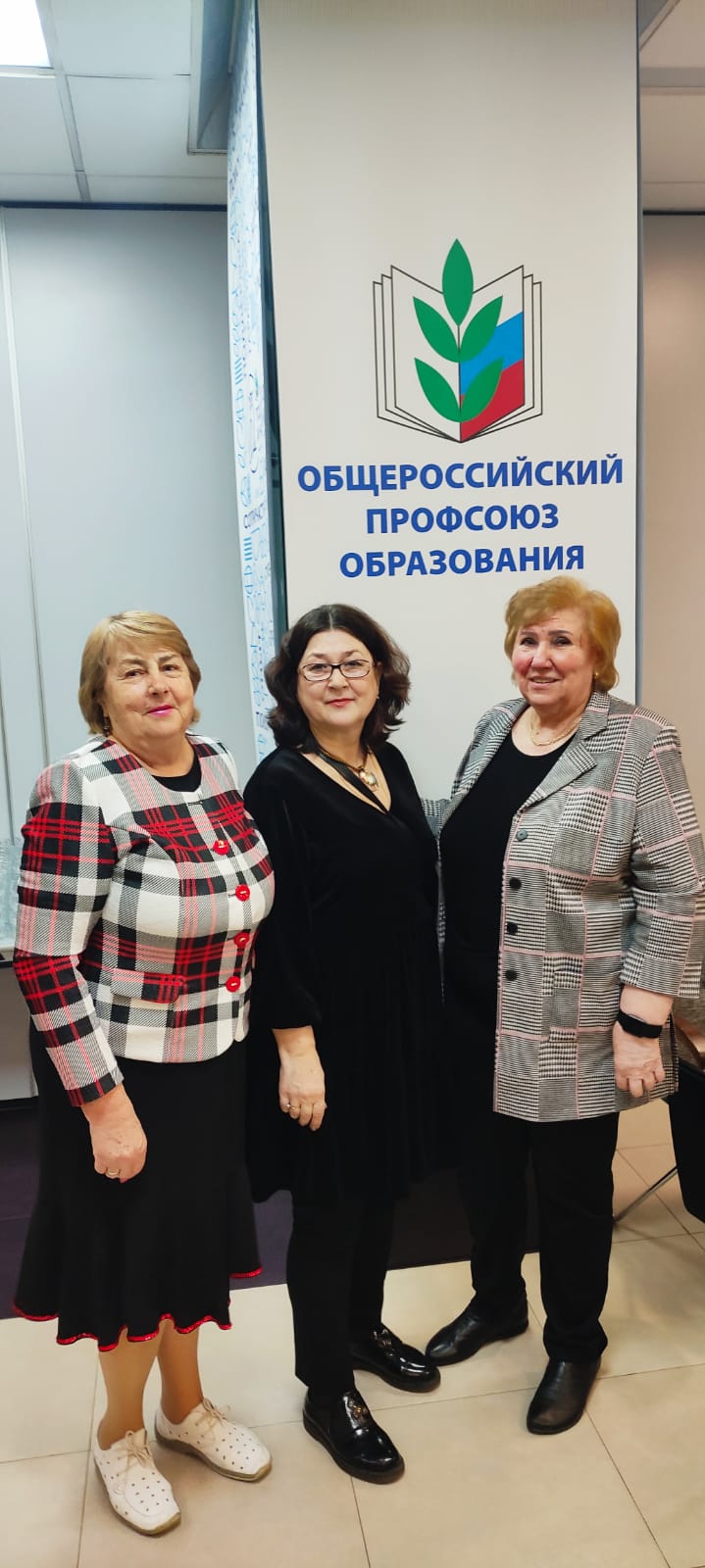 